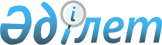 Об организационных мероприятиях по инаугурации Президента Республики КазахстанПостановление Правительства Республики Казахстан от 18 января 1999 года № 26

      В связи с проведением инаугурации Президента Республики Казахстан Правительство Республики Казахстан постановляет: 

      1. Управлению Делами Президента Республики Казахстан (по согласованию), министерствам, акиму города Астаны обеспечить проведение мероприятий в полном объеме согласно утвержденному Плану организационно-технических мероприятий по подготовке и проведению инаугурации Президента Республики Казахстан, организовать размещение и обслуживание официальных делегаций, а также лиц, обеспечивающих культурную программу. 

      2. Министерству финансов Республики Казахстан выделить согласно представленным сметам необходимые ассигнования за счет средств, предусмотренных в республиканском бюджете на 1999 год: 

      Управлению Делами Президента Республики Казахстан (по согласованию) из резервного фонда Правительства Республики Казахстан на оплату расходов по подготовке и проведению официального приема, размещения и транспортного обслуживания официальных делегаций, гостей и приглашенных лиц, их проезда по маршруту Алматы-Астана-Алматы, а также на проведение фуршета и других организационных мероприятий; 

      Министерству иностранных дел Республики Казахстан по программе "Представительские расходы" на оплату проезда дипломатического корпуса по маршруту Алматы-Астана-Алматы, их проживание и транспортное обслуживание в городе Астане и другие организационные мероприятия; 

      Министерству образования, культуры и здравоохранения Республики Казахстан по программе "Зрелищные мероприятия на республиканском уровне" на проведение культурной программы. 

      Сноска. В пункт 2 предусмотрено внесение изменений - постановлениями Правительства РК от 19 января 1999 г. N 32 (не поступило в РЦПИ и МЮ РК) и от 1 марта 1999 г. N 183 см. P990183_ ; от 19 января 1999 г. N 32 Р990032_ . 

      3. Министерствам, государственным комитетам, агентствам и департаментам, ответственным за прием приглашенных и гостей, за счет имеющегося в распоряжении парка машин и средств обеспечить их транспортное обслуживание.      4. Настоящее постановление вводится в силу со дня подписания.     Премьер-Министр  Республики Казахстан     (Корректор:  И.СкляроваСпециалист: Э.Жакупова)      
					© 2012. РГП на ПХВ «Институт законодательства и правовой информации Республики Казахстан» Министерства юстиции Республики Казахстан
				